ПЛАН И РАСПОРЕД ПРЕДАВАЊАП1, П2, ...., П15 – Предавање прво, Предавање друго, ..., Предавање петнаесто, Ч - ЧасоваПРЕДМЕТНИ НАСТАВНИК:	Доц.др Миле Шикман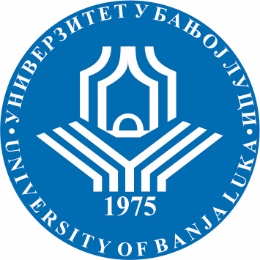 УНИВЕРЗИТЕТ У БАЊОЈ ЛУЦИФАКУЛТЕТ БЕЗБЈЕДНОСНИХ НАУКАБезбједност и криминалистика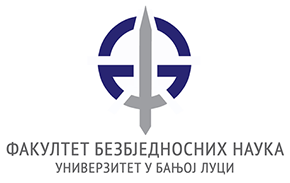 Школска годинаПредметШифра предметаСтудијски програмЦиклус студијаГодина студијаСеместарБрој студенатаБрој група за вјежбе2019/2020.Kриминологија са пенологијомБезбјeдност и криминалистикаПрви IIIVСедмицаПредавањеТематска јединицаДанДатумВријемеМјесто одржавањаЧНаставникIП1Појам и предмет КриминологијеУторак 01.10.2019.11,15-15,00Учионица 1293Миле ШикманIIП2Истраживачки методе у КриминологијиУторак 08.10.2019.11,15-15,00Учионица 1293Миле ШикманIIIП3Теорије у Криминологији – подјела и развој теоријске мислиУторак 15.10.2019.11,15-15,00Учионица 1293Миле ШикманIVП4Kласична оријентација у КриминологијиУторак 22.10.2019.11,15-15,00Учионица 1293Миле ШикманVП5Позитивистичка оријентација у КриминологијиУторак 29.10.2019.11,15-15,00Учионица 1293Миле ШикманVIП6Новије криминолошке теоријеУторак 05.11.2019.11,15-15,00Учионица 1293Миле ШикманVIIП7Етиолиолошка димензија криминалног феноменаУторак 12.11.2019.11,15-15,00Учионица 1293Миле ШикманVIIIП8Феноменолошка димензија криминалног феноменаУторак 19.11.2019.11,15-15,00Учионица 1293Миле ШикманIXП9Основни типови криминалитета – облици испољавањаУторак 26.11.2019.11,15-15,00Учионица 1293Миле ШикманXП10Виктимолошка димензија криминалне појавеУторак 03.12.2019.11,15-15,00Учионица 1293Миле ШикманXIП11Друштва реакција на криминалитет – контрола и превенцијаУторак 10.12.2019.11,15-15,00Учионица 1293Миле ШикманXIIП12Крвичноправно реаговање на криминалитетУторак 17.12.2019.11,15-15,00Учионица 1293Миле ШикманXIIIП13Основи и развој Пенологије као наставне дисциплинеУторак 24.12.2019.11,15-15,00Учионица 1293Миле ШикманXIVП14Законски оквир за развој пенитенцијарног права и формални систем у установиУторак 31.12.2019.11,15-15,00Учионица 1293Миле ШикманXVП15Примјена ресторативне правде у пенологији и алтернативне санкцијеУторак 14.12.2019.11,15-15,00Учионица 1293Миле Шикман